Updated 5/18/2022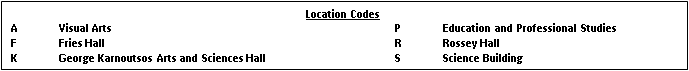 Dept.ProgramAdvisorsLocationPhoneEmailARTArtPlease contact the Department at 201.200.3214 for advisor assignmentAshley Lyon (Ceramic)A 119201.200.2393alyon@njcu.edu ARTArtPlease contact the Department at 201.200.3214 for advisor assignmentMartin Kruck (Printmaking)A 121201.200.3214mkruck@njcu.edu   
 ARTArtPlease contact the Department at 201.200.3214 for advisor assignmentDennis Raverty (Art History)A B35201.200.2167draverty@njcu.edu  ARTArtPlease contact the Department at 201.200.3214 for advisor assignmentMidori Yoshimoto (Art History)A 131201.200.2197myoshimoto@njcu.eduARTArtPlease contact the Department at 201.200.3214 for advisor assignmentWinifred McNeill (Art Certification, Painting)A 148201.200.2028wmcneill@njcu.eduARTArtPlease contact the Department at 201.200.3214 for advisor assignmentEllen Quinn (Graphic Design)A 226201.200.3384equinn@njcu.eduARTArtPlease contact the Department at 201.200.3214 for advisor assignmentDennis Dittrich (Illustration)A 225201.200.2561ddittrich@njcu.eduARTArtPlease contact the Department at 201.200.3214 for advisor assignmentKenneth MacBain (Jewelry/Metal)A 143201.200.2239kmacbain@njcu.eduARTArtPlease contact the Department at 201.200.3214 for advisor assignmentHugo Bastidas (Painting)A 231201.200.3243hbastidas@njcu.eduARTArtPlease contact the Department at 201.200.3214 for advisor assignmentDeborah Jack (Photography)A 230201.200.2195djack1@njcu.eduARTArtPlease contact the Department at 201.200.3214 for advisor assignmentBrian Gustafson (Sculpture)A 146201.200.2179bgustafson@njcu.eduARTArtPlease contact the Department at 201.200.3214 for advisor assignmentJanet Pihlblad (Graphic Design)A 229201.200.2370jpihlblad@njcu.eduBUSIBusinessIsabel Casais Harborside201.200.3230icasais@njcu.edu BUSIBusinessWanda RutledgeHarborside201.200.3353wrutledge@njcu.edu CJCriminal JusticeWilliam CalathesP 220201.200.2419wcalathes@njcu.eduCOUNCounselingYumiko Ogawa (play therapy)R 536201.200.2474yogawa@njcu.eduCOUNCounselingGrace Wambu R 536201.200.2453gwambu@njcu.eduCOUNCounselingVaibhavee Agaskar R 536 201.200.3012vagaskar@njcu.edu COUNCounselingJean Georgiou R 536201.200.2476jgeorgiou@njcu.edu COUNCounselingYung Wei (Dennis) Lin R 536201.200.3400lyungwei@njcu.edu COUNCounselingVictor TuazonR 536201.200.3400vtuazon@njcu.eduECEEarly Childhood EducationSai JambunathanP 329201.200.2114sjambunathan@njcu.edu EDLDEducational Administration and SupervisionSusan PhiferP329201.200.2400sphifer@njcu.eduEDLDEdD Community College LeadershipChristine HarringtonP 329201.200.2400charrington1@njcu.edu EDLDEdD Community College LeadershipMichael SparrowP 329201.200.2400msparrow@njcu.edu EDTCEdD Educational Technology LeadershipChristopher ShamburgP 209201.200.3078cshamburg@njcu.edu EDTCEducational TechnologySchool Library Media SpecialistChristopher Carnahan (Last name: A-G) P209201.200.3078ccarnahan@njcu.edu EDTCEducational TechnologySchool Library Media SpecialistChristopher Shamburg (Last name: H-O)  P 209201.200.3078cshamburg@njcu.edu EDTCEducational TechnologySchool Library Media SpecialistTracy Amerman (Last name: P-Z)P 209201.200.3078tamerman@njcu.edu  EDUElementary & Secondary EdMichelle RosenP 345201.200.3380mrosen@njcu.eduHLTHHealth SciencesErin O’NeillP 219201.200.3431eoneill@njcu.edu HLTHDriver's EducationLori AlbertP 219201.200.3431lalbert@njcu.edu LTEDReading SpecialistMichelle RosenP 345201.200.3380mrosen@njcu.eduMATHMath EducationJames CamachoK 532201.200.2267jcamacho@njcu.eduMCCESL & Bilingual Education                                            Please Contact the Department at 201.200.3380 for Advisor Assignment  Alexis Kim (all certifications)P 345201.200.3184akim@njcu.eduMCCESL & Bilingual Education                                            Please Contact the Department at 201.200.3380 for Advisor Assignment  Donna FarinaP 345201.200.3380dfarina@njcu.eduMediaMedia ArtsMarcin RamockiF 107201.200.3494mramocki@njcu.eduMediaMedia ArtsJoel KatzF 107201.200.2242jkatz@njcu.eduMDTMusicGabriel Alegria (Jazz)R 234201.200.3151galegria@njcu.edu MDTMusicGilles Bernard (Instrumental/Brass)R 234201.200.2081gbernard@njcu.edu  
 MDTMusicDesamparados Fabra Crespo (Composition/strings)R 234201.200.2025dfabracre@njcu.edu MDTMusicGreg Giannascoli (instrumental/Percussion)R 234201.200.3151greggiannascoli@yahoo.com MDTMusicCelil Kaya (Instrumental/Guitar)R 234201.200.3151ckaya@njcu.eduMDTMusicMin Kim (Instrumental/Piano)R 234201.200.2025mkim@njcu.edu MDTMusicMartha Mooke (Instrumental/String)R 234201.200.3151mmooke@njcu.eduMDTMusicJames Dave Noland (Multiple Woodwinds)R 234201.200.3151jnoland@njcu.eduMDTMusicRobert Prowse (Vocal)R 234201.200.2019rprowse@njcu.edu  MDTMusicCarol Shansky (Music Ed)R 234201.200.3151cshansky@njcu.eduNURSNursing, School Nurse (MS)Nelda EphraimR 405201.200.3157nephraim@njcu.edu NURSSchool Nurse (cert)Lorraine CheweyR 405201.200.2421lchewey@njcu.edu PSYCEducational PsychologyFrank NascimentoP 425201.200.3149fnascimento@njcu.eduPSYCSchool PsychologyFrank NascimentoP 425201.200.3149fnascimento@njcu.eduSECUDSC: Civil Security Leadership, Management & PolicyJuste CodjoP 449201.200.2275jcodjo@njcu.edu  SECUProfessional Security StudiesLaszlo MolnarP 449201.200.2275lmolnar@njcu.eduSECUCybersecurityKutub ThakurAbdullah Al HayajnehP 449201.200.2275kthakur@njcu.eduaalhayajneh@njcu.edu SPECSpecial Education                      Please Contact Ms. Bhimdass at 201.200.3023 for Advisor Assignment.Renita Ria BhimdassP350201.200.3023rbhimdass@njcu.eduSPECSpecial Education                      Please Contact Ms. Bhimdass at 201.200.3023 for Advisor Assignment.Carol Fleres P 350201.200.3025SPECSpecial Education                      Please Contact Ms. Bhimdass at 201.200.3023 for Advisor Assignment.Helen FriedlandP 350201.200.2442hfriedland@njcu.eduSPECSpecial Education                      Please Contact Ms. Bhimdass at 201.200.3023 for Advisor Assignment.Zandile Nkabinde P 350201.200.2446znkabinde@njcu.edu SPECSpecial Education                      Please Contact Ms. Bhimdass at 201.200.3023 for Advisor Assignment.Charles Reid Taylor P 350201.200.3023